 Veřejnosprávní akademie a střední škola,  s. r. o.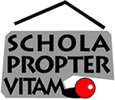   nám. Svobody 494, 696 62  StrážniceVýsledková listina přijímacích zkoušek     1. kolo přijímacího řízení - dodatečný termínV souladu s ustanovením § 60 odst. 3 a 4 a § 183 zákona č. 561/2004 Sb., o předškolním, základním, středním, vyšším odborném a jiném vzdělávání (školský zákon) v souladu s vyhláškou č. 353/2016 Sb., kterou se stanoví podrobnosti o organizaci přijímacího řízení    ke vzdělávání ve středních školách v platném znění, ředitelka střední školy, jejíž činnost vykonává Veřejnosprávní akademie a střední škola, s.r.o. zveřejňuje seznam přijatých uchazečů pod registračním číslem.68-43-M/01 – Veřejnosprávní činnost – denní forma studia63-41-M/01 – Ekonomika a právo se sociálním zaměřenímSvůj úmysl vzdělávat se v dané střední škole potvrdí uchazeč nebo zákonný zástupce nezletilého uchazeče odevzdáním zápisového lístku ředitelce školy, která rozhodla o jeho přijetí ke vzdělávání, a to nejpozději do 10 pracovních dnů ode dne oznámení rozhodnutí      (tj. 01.06.2022 včetně). Zápisový lístek se také považuje za včas odevzdaný, pokud byl v této lhůtě předán k přepravě provozovateli poštovních služeb. Nepotvrdí-li uchazeč nebo zákonný zástupce nezletilého uchazeče odevzdání zápisového lístku úmysl vzdělávat se ve střední škole, v platném znění, zaniká posledním dnem dané lhůty právní účinky rozhodnutí o přijetí tohoto uchazeče ke vzdělávání ve střední škole. Ve Strážnici 18.05.2022Mgr. Petra Hanáčková, MBA v.r.		ředitelka školyReg. č.Body celkemRozhodnutíVS 18/2279přijat/aVS 42/2268přijat/aReg. č.Body celkemRozhodnutíEP 04/2279přijat/a